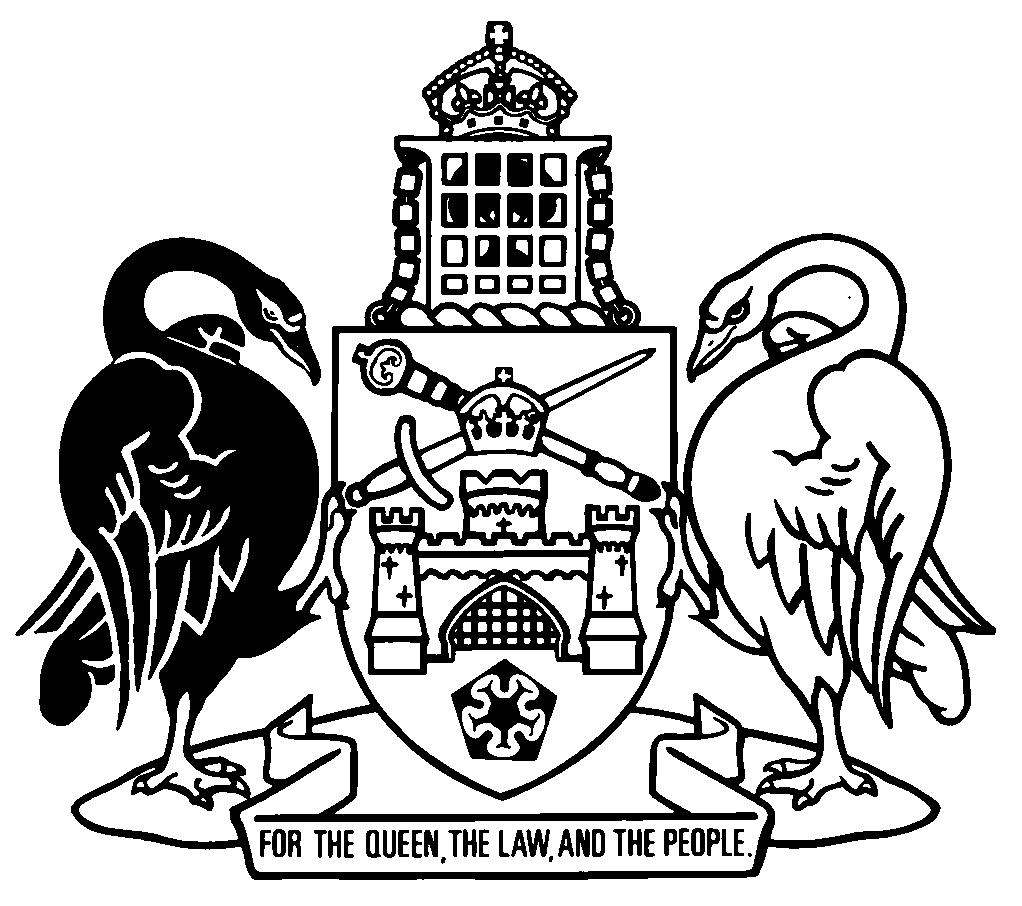 Australian Capital TerritoryActs—2019A chronological listing of Acts notified in 2019[includes Acts 2019 Nos 1-48]Acts—2019Acts—2019Acts—20191Canberra Institute of Technology Amendment Act 2019 (repealed)notified LR 26 February 2019s 1, s 2 commenced 26 February 2019 (LA s 75 (1))remainder commenced 5 April 2019 (s 2 and CN2019-6)repealed by LA s 89 (1)
6 April 20192Consumer Protection Legislation Amendment Act 2019 (repealed)notified LR 26 February 2019s 1, s 2 commenced 26 February 2019 (LA s 75 (1))s 7, pt 3 commenced 26 August 2019 (s 2 (1))remainder commenced 26 August 2019 (s 2 (2) and LA s 79)repealed by LA s 89 (1)
27 August 20193Births, Deaths and Marriages Registration Amendment Act 2019 (repealed)notified LR 26 February 2019s 1, s 2 commenced 26 February 2019 (LA s 75 (1))remainder commenced 27 February 2019 (s 2)repealed by LA s 89 (1)
28 February 20194Education (Child Safety in Schools) Legislation Amendment Act 2019 (repealed)notified LR 4 March 2019s 1, s 2 commenced 4 March 2019 (LA s 75 (1))pt 2 commenced 1 April 2019 (s 2 (1))remainder commenced 5 March 2019 (s 2 (2))repealed by LA s 89 (1)
2 April 20195Residential Tenancies Amendment Act 2019 (repealed)notified LR 4 March 2019s 1, s 2 commenced 4 March 2019 (LA s 75 (1))remainder commenced 1 November 2019 (s 2 and CN2019-18)repealed by LA s 89 (1)
2 November 20196Royal Commission Criminal Justice Legislation Amendment Act 2019 (repealed)notified LR 27 March 2019s 1, s 2 commenced 27 March 2019 (LA s 75 (1))s 3 commenced 28 March 2019 (LA s 75AA)s 15 commenced 28 March 2019 (s 2 (1))remainder commenced 1 September 2019 (s 2 (2) and CN2019-15)repealed by LA s 89 (1)
2 September 20197Revenue Legislation Amendment Act 2019 (repealed)notified LR 27 March 2019s 1, s 2 commenced 27 March 2019 (LA s 75 (1))sch 1 amdts 1.45 and 1.46 commenced 1 July 2019 (s 2 (2))remainder commenced 28 March 2019 (s 2 (1))repealed by LA s 89 (1)
2 July 20198Financial Management Amendment Act 2019 (repealed)notified LR 11 April 2019s 1, s 2 commenced 11 April 2019 (LA s 75 (1))remainder commenced 12 April 2019 (s 2)repealed by LA s 89 (1)
13 April 20199Controlled Sports Act 2019notified LR 11 April 2019s 1, s 2 commenced 11 April 2019 (LA s 75 (1))remainder commenced 11 October 2019 (s 2)10Retirement Villages Legislation Amendment Act 2019 (repealed)notified LR 11 April 2019s 1, s 2 commenced 11 April 2019 (LA s 75 (1))remainder commenced 1 July 2019 (s 2 (1) and CN2019-11)repealed by LA s 89 (1)
2 July 201911Fuels Rationing Act 2019notified LR 11 April 2019s 1, s 2 commenced 11 April 2019 (LA s 75 (1))remainder commenced 11 October 2019 (s 2 and LA s 79)12Motor Accident Injuries Act 2019notified LR 31 May 2019s 1, s 2 commenced 31 May 2019 (LA s 75 (1))remainder commenced 1 February 2020 (s 2 (1) and CN2019-13)13Working with Vulnerable People (Background Checking) Amendment Act 2019 (repealed)notified LR 23 May 2019s 1, s 2 commenced 23 May 2019 (LA s 75 (1))remainder commenced 1 February 2021 (s 2 (2) (as am by A2020-14 amdt 1.142) and CN2021-1)repealed by LA s 89 (1)
2 February 202114Gaming Legislation Amendment Act 2019 (repealed)notified LR 23 May 2019s 1, s 2 commenced 23 May 2019 (LA s 75 (1))remainder commenced 1 July 2019 (s 2 and see A2018-45 s 2 (4))repealed by LA s 89 (1)
2 July 201915Water Resources Amendment Act 2019 (repealed)notified LR 14 June 2019s 1, s 2 commenced 14 June 2019 (LA s 75 (1))remainder commenced 15 June 2019 (s 2)repealed by LA s 89 (1)
16 June 201916Senior Practitioner Amendment Act 2019 (repealed)notified LR 14 June 2019s 1, s 2 commenced 14 June 2019 (LA s 75 (1))ss 9-11 commenced 1 July 2020 (s 2 (2) and see A2018-27 s 2 (2) (as am by A2019-16 s 4))remainder commenced 15 June 2019 (s 2 (1))repealed by LA s 89 (1)
2 July 202017Justice and Community Safety Legislation Amendment Act 2019 (repealed)notified LR 14 June 2019s 1, s 2 commenced 14 June 2019 (LA s 75 (1))remainder commenced 21 June 2019 (s 2)repealed by LA s 89 (1)
22 June 201918Integrity Commission Amendment Act 2019 (repealed)notified LR 14 June 2019s 1, s 2 commenced 14 June 2019 (LA s 75 (1))s 3, s 4 commenced 15 June 2019 (s 2 (1))s 5, s 6 commenced 1 July 2019 (s 2 (2) and see A2018-52 s 2 (1) (as am by this Act s 4))s 7 commenced 1 December 2019 (s 2 (3) and see A2018-52 s 2 (2) (a) (as am by this Act s 4))repealed by LA s 89 (1)
2 December 201919Climate Change and Greenhouse Gas Reduction (Renewable Electricity Target) Amendment Act 2019 (repealed)notified LR 14 June 2019s 1, s 2 commenced 14 June 2019 (LA s 75 (1))remainder commenced 15 June 2019 (s 2)repealed by LA s 89 (1)
16 June 201920Planning and Environment Legislation Amendment Act 2019 (repealed)notified LR 8 August 2019s 1, s 2 commenced 8 August 2019 (LA s 75 (1))remainder commenced 9 August 2019 (s 2)repealed by LA s 89 (1)
10 August 201921Road Transport Legislation Amendment Act 2019 (repealed)notified LR 8 August 2019s 1, s 2 commenced 8 August 2019 (LA s 75 (1))pt 2, pt 4 (other than s 8, s 25, s 27, s 28), pt 5 (other than s 30, s 31), pt 15, s 107 commenced 19 September 2019 (s 2 (1))pt 3 commenced 1 February 2020 (s 2 (2) and see A2019-12, s 2 (1) and CN2019-13)s 71, s 72 commenced 10 December 2019 (s 2 (3))remainder commenced 22 August 2019 (s 2 (4))repealed by LA s 89 (1)
2 February 202022Planning and Development (Design Review Panel) Amendment Act 2019 (repealed)notified LR 8 August 2019s 1, s 2 commenced 8 August 2019 (LA s 75 (1))remainder commenced 1 October 2019 (s 2)repealed by LA s 89 (1)
2 October 201923Crimes Legislation Amendment Act 2019 (repealed)notified LR 8 August 2019s 1, s 2 commenced 8 August 2019 (LA s 75 (1))pt 2 commenced 8 November 2019 (s 2 (3))remainder commenced 15 August 2019 (s 2 (1))repealed by LA s 89 (1)
9 November 201924Appropriation Act 2019-2020 (repealed)notified LR 28 August 2019s 1, s 2 taken to have commenced 1 July 2019 (LA s 75 (2))remainder taken to have commenced 1 July 2019 (s 2)repealed by LA s 89 (2)
30 June 202025Appropriation (Office of the Legislative Assembly) Act 2019-2020 (repealed)notified LR 28 August 2019s 1, s 2 taken to have commenced 1 July 2019 (LA s 75 (2))remainder taken to have commenced 1 July 2019 (s 2)repealed by LA s 89 (2)
30 June 202026ACT Teacher Quality Institute Amendment Act 2019 (repealed)notified LR 28 August 2019s 1, s 2 commenced 28 August 2019 (LA s 75 (1))s 15 (so far as it inserts s 70F) commenced 1 January 2020 (s 2 (2))remainder commenced 29 August 2019 (s 2 (1))repealed by LA s 89 (1)
2 January 202027Fisheries Legislation Amendment Act 2019 (repealed)notified LR 2 October 2019s 1, s 2 commenced 2 October 2019 (LA s 75 (1))remainder commenced 18 November 2019 (s 2 and CN2019-17)repealed by LA s 89 (1)
19 November 201928Planning and Development (Community Concessional Leases) Amendment Act 2019 (repealed)notified LR 2 October 2019s 1, s 2 commenced 2 October 2019 (LA s 75 (1))remainder commenced 2 April 2020 (s 2 and LA s 79)repealed by LA s 89 (1)
3 April 202029Official Visitor Amendment Act 2019 (repealed)notified LR 2 October 2019s 1, s 2 commenced 2 October 2019 (LA s 75 (1))s 7, s 9, s 10 (so far as it inserts s 15 (2)-(7)), s 16, s 19, ss 25-30, ss 32-35, s 37, sch 1 amdt 1.8, sch 1 amdt 1.23 commenced 2 April 2020 (s 2 (1) and LA s 79)remainder commenced 3 October 2019 (s 2 (2))repealed by LA s 89 (1)
3 April 202030Energy Efficiency (Cost of Living) Improvement Amendment Act 2019 (repealed)notified LR 3 October 2019s 1, s 2 commenced 3 October 2019 (LA s 75 (1))s 3, s 5, s 14, s 21, s 23, s 25, s 28 commenced 4 October 2019 (s 2 (1))s 4 (1), s 11, s 27 commenced 10 April 2020 (s 2 (2) and CN2020-10)remainder commenced 1 January 2021 (s 2 (5))repealed by LA s 89 (1)
2 January 202131Sentencing (Drug and Alcohol Treatment Orders) Legislation Amendment Act 2019 (repealed)notified LR 9 October 2019s 1, s 2 commenced 9 October 2019 (LA s 75 (1))remainder commenced 3 December 2019 (s 2 (1) and CN2019-19)repealed by LA s 89 (1)
4 December 201932Courts (Fair Work and Work Safety) Legislation Amendment Act 2019 (repealed)notified LR 9 October 2019s 1, s 2 commenced 9 October 2019 (LA s 75 (1))s 3, pt 3, pt 4, s 14, pt 6 commenced 10 October 2019 (s 2 (1))remainder commenced 9 October 2020 (s 2 (3))repealed by LA s 89 (1)
10 October 202033Health Amendment Act 2019 (repealed)notified LR 9 October 2019s 1, s 2 commenced 9 October 2019 (LA s 75 (1))remainder commenced 10 October 2019 (s 2)repealed by LA s 89 (1)
11 October 2019 34Drugs of Dependence (Personal Cannabis Use) Amendment Act 2019 (repealed)notified LR 10 October 2019s 1, s 2 commenced 10 October 2019 (LA s 75 (1))remainder commenced 31 January 2020 (s 2 (1) and CN2020-1)repealed by LA s 89 (1)
1 February 202035Animal Welfare Legislation Amendment Act 2019 (repealed)notified LR 10 October 2019s 1, s 2 commenced 10 October 2019 (LA s 75 (1))s 25, s 32, s 50, s 51, s 53, s 54, s 56, s 85, s 86, s 106, s 113, s 117, s 119, pts 4-6, s 134, pts 8-11 commenced 10 April 2020 (s 2 (2))remainder commenced 17 October 2019 (s 2 (1))repealed by LA s 89 (1)
11 April 202036Public Sector Management Amendment Act 2019 (repealed)notified LR 10 October 2019s 1, s 2 commenced 10 October 2019 (LA s 75 (1))remainder commenced 11 October 2019 (s 2)repealed by LA s 89 (1)
12 October 201937Freedom of Information Amendment Act 2019 (repealed)notified LR 10 October 2019s 1, s 2 commenced 10 October 2019 (LA s 75 (1))remainder commenced 15 October 2019 (s 2 and CN2019-16)repealed by LA s 89 (1)
16 October 201938Work Health and Safety Amendment Act 2019 (repealed)notified LR 31 October 2019s 1, s 2 commenced 31 October 2019 (LA s 75 (1))ss 3-21, s 23, s 24, s 27 commenced 5 December 2019 (s 2 (1) and CN2019-20)sch 1 pt 1.12 commenced 1 February 2021 (s 2 (2) and see A2019-13 s 2 (as am by A2020-14 amdt 1.142) and CN2021-1)remainder commenced 30 April 2020 (s 2 (1) and LA s 79)repealed by LA s 89 (1)
2 February 202139Litter Legislation Amendment Act 2019 (repealed)notified LR 31 October 2019s 1, s 2 commenced 31 October 2019 (LA s 75 (1))s 25, s 28, s 32, s 34 commenced 15 September 2020 (s 2 (2) and CN2020-22)remainder commenced 1 November 2019 (s 2 (1))repealed by LA s 89 (1)
16 September 202040Electricity Feed-in (Large-scale Renewable Energy Generation) Amendment Act 2019 (repealed)notified LR 31 October 2019s 1, s 2 commenced 31 October 2019 (LA s 75 (1))remainder commenced 1 November 2019 (s 2)repealed by LA s 89 (1)
2 November 201941Evidence (Miscellaneous Provisions) Amendment Act 2019 (repealed)notified LR 31 October 2019s 1, s 2 commenced 31 October 2019 (LA s 75 (1))s 3, s 4 (so far as it inserts ch 1B hdg, ss 4AG-4AI), s 7 (so far as it inserts def intermediaries administrator), s 9, s 10, s 11 (so far as it inserts pt 2 hdg, s 3A), ss 12-14, amdt 1.1, amdt 1.12 commenced 31 January 2020 (s 2 and CN2020-2)remainder commenced 9 March 2020 (s 2 and CN2020-4)repealed by LA s 89 (1)
10 March 202042Statute Law Amendment Act 2019 (repealed)notified LR 31 October 2019s 1, s 2 commenced 31 October 2019 (LA s 75 (1))sch 1 pt 1.4, sch 3 pt 3.19 commenced 1 February 2020 (s 2 (2) and see A2019-12, s 2 (1) and CN2019-13)sch 1 pt 1.6 commenced 3 March 2020 (s 2 (3))remainder commenced 14 November 2019 (s 2 (1))repealed by LA s 89 (1)
4 March 202043Crimes (Disrupting Criminal Gangs) Legislation Amendment Act 2019 (repealed)notified LR 6 December 2019s 1, s 2 commenced 6 December 2019 (LA s 75 (1))s 3, pt 4 commenced 7 December 2019 (s 2 (1))remainder commenced 6 June 2020 (s 2 (2) and LA s 79)repealed by LA s 89 (1)
7 June 202044Long Service Leave (Portable Schemes) Amendment Act 2019 (repealed)notified LR 6 December 2019s 1, s 2 commenced 6 December 2019 (LA s 75 (1))remainder commenced 1 January 2020 (s 2)repealed by LA s 89 (1)
2 January 202045Sentencing (Parole Time Credit) Legislation Amendment Act 2019 (repealed)notified LR 6 December 2019s 1, s 2 commenced 6 December 2019 (LA s 75 (1))remainder commenced 2 March 2020 (s 2 and CN2020-8)repealed by LA s 89 (1)
3 March 202046Revenue Legislation Amendment Act 2019 (No 2) (repealed)notified LR 9 December 2019s 1, s 2 commenced 9 December 2019 (LA s 75 (1))pt 2, pt 6 commenced 16 December 2019 (s 2 (2) and CN2019-21)remainder commenced 10 December 2019 (s 2 (1))repealed by LA s 89 (1)
17 December 201947Education Amendment Act 2019 (repealed)notified LR 9 December 2019s 1, s 2 commenced 9 December 2019 (LA s 75 (1))remainder commenced 9 June 2020 (s 2 and LA s 79)repealed by LA s 89 (1)
10 June 202048Building and Construction Legislation Amendment Act 2019 (repealed)notified LR 9 December 2019s 1, s 2 commenced 9 December 2019 (LA s 75 (1))ss 27-29 commenced 9 June 2020 (s 2 (2) and LA s 79)remainder commenced 10 December 2019 (s 2 (1))repealed by LA s 89 (1)
10 June 2020